                                      ESCUELA SUPERIOR POLITECNICA DEL LITORAL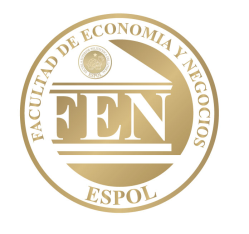 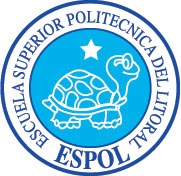                                              FACULTAD DE ECONOMÍA Y NEGOCIOS                               EXAMEN DE MARCO LEGAL EMPRESARIAL DEL IIT  2012-2013       “COMO ESTUDIANTE DE LA FEN ME COMPROMETO A COMBATIR LA MEDIOCRIDAD Y   ACTUAR      CON HONESTIDAD, POR ESO NO COPIO NI DEJO COPIAR”                                         ____________________________________________                                                   FIRMA DE COMPROMISO DEL ESTUDIANTEAPELLIDOS____________________________________NOMBRES__________________________MATRÍCULA__________________________________FECHA______________________________CALIFICACIÓN__________________________________PARALELO 99 _  LISTA #_____________ TEMAS DE EXAMENTEMA 1.- VALOR 5 PUNTOSCOMPLETE LO SIGUIENTE : EL ESTADO RECONOCE Y GARANTIZA EL DERECHO A LA PROPIEDAD EN SUS FORMAS__________________________________________________________________ ________________________________________________________________________________________________________________________________________________________________Y QUE DEBERÁ CUMPLIR ___________________________________________________________   TEMA 2.- 2.1: VALOR 5 PUNTOS COMPLETE LO SIGUIENTE: LA POLITICA MONETARIA , CAMBIARIA Y FINANCIERA  ES FACULTAD DE______________________ ________________________________________________________________________________Y SE INSTRUMENTARÁ A TRAVÉS _______________________________________________  PG-12.2. –VALOR 5 PUNTOSCOMPLETE LO SIGUIENTE :  EL SISTEMA FINANCIERO  NACIONAL SE COMPONE  DE  LOS SECTORES_______________________________________________________________________ ________________________________________________________________________________________________________________________________________________________________2.3  VALOR 5 PUNTOSCOMPLETE LO SIGUIENTE :   RESUMIENDO LOS ACTUALES OBJETIVOS DE LA EMPRESA PODRIAMOS DECIR QUE : _______________________________________________________________________ ______________________________________________________________________________________________________________________________________________________________________________________________________________________________________________________________________________________________________________________________________________________________________________________________________________________________________________________________________________________________________________________________________________________________________________2.4.- VALOR  12  PUNTOSOBJETO LÍCITO : EL OBJETO SOCIAL  QUE REALIZA LA COMPAÑÍA DEBE REUNIR LAS SIGUIENTES CARACTERISTAS (ENUMERELAS) .________________________________________________________________________________________________________________________________________________________________________________________________________________________________________________________________________________________________________________________________________________________________________________________________________________________________________________________________________________________________________________________________________________________________________________________________________________________________________________________________ TEMA 3VALOR 5 PUNTOS (3.1-3.2)COMPLETE LO SIGUIENTE:   3.1.  LA RESPONSABILIDAD DE LOS SOCIOS EN LA COMPAÑÍA EN NOMBRE COLECTIVO  ES _____________________________________________________________________________PG2_____________________________________________________________________________________________________________________________________________________________ 3.2 LA RESPONSABILIDAD DE DE LOS SOCIOS COMANDITARIOS EN LA COMPAÑÍA EN COMANDITA SIMPLE SE____________________________________________________________________  ______________________________________________________________________________ _______________________________________________________________________________________________________________________________________________________________ VALOR 5 PUNTOS (3.3-3.4)COMPLETE LO SIGUIENTE :  3.3 LA  CIA.  LTDA. TENDRA COMO MINIMO __________ SOCIOS Y COMO MÁXIMO__________ SOCIOS  Y  SI SE EXCEDIERE DEL MÁXIMO  DE SOCIOS LA CIA LTDA DEBERÍA___________________ O___________________________________________________________________________          3.4  LAS COMPAÑIAS ANÓNIMAS NO PODRAN SUBSISTIR CON MENOS DE_________________ ____________ACCIONISTAS , SALVO LAS C.A. CUYO CAPITAL_____________________________ _______________________________________________________________________________________________________________________________________________________________ VALOR 5 PUNTOS( 3.5-3.6)COMPLETE LO SIGUIENTE 3.5.-LA TRANSFERENCIA DE PARTICIPACIONES DE UNA CIA LTDA. REQUIERE _______________________________________________________________________ ________________________________________________________________________________________________________________________________________________________________________________________________________________________________________________ 3.6 LA  PROPIEDAD DE LAS ACCIONES DE UNA S.A. SE TRANSFIERE MEDIANTE_____________________________________________________________________________________________________________________________________________________________________________________________________________________________________________________________________________________________________________________________________________________________________________________________________ VALOR 5 PUNTOS (3.7-3.8) COMPLETE LO SIGUIENTE .3.7- AL CONSTITUIRSE UNA CIA. LTDA EL CAPITAL MINIMO ESTÁRÁ  SUSCRITO EN EL __________Y  PAGADO POR LO MENOS EN EL ______________ DE  CADA PARTICIPACIÓN.                                  PG33.8  AL CONSTIUIRSE UNA C.A. EL CAPITAL MINIMO  ESTARÁ SUSCRITO EN EL ________________Y PAGADO EN  EL ____________________POR LO MENOS.  Y PUEDE ESTABLECER O TENER LA C.A.   EL DENOMINADO CAPITAL AUTORIZADO QUE ES EL _______________________________________________________________________________ VALOR 5 PUNTOS- (3.9-3.10)COMPLETE LO SIGUIENTE 3.9  : POR LAS OBLIGACIONES SOCIALES EN LAS CIA. LTDA. LOS SOCIOS  RESPONDEN_____________________________________________________________________ ________________________________________________________________________________3.10   EN LAS C.A.  POR LAS OBLIGACIONES SOCIALES LOS ACCIONISTAS RESPONDEN UNICAMENTE ______________________________________________________________________________________________________________________________________________________________ ________________________________________________________________________________VALOR 5 PUNTOS (3.11-3.12)COMPLETE LO SIGUIENTE 3.11. PARA CONSTITUIR COMPAÑÍAS CONSULTORAS EN EL ,ECUADOR SE PUEDEN ESCOGER LAS SIGUIENTES ESPECIES DE COMPAÑÍAS: ______________________________________________________________________________________________________________________________________________________COMPLETE LO SIGUIENTE3.12. EL OBJETO SOCIAL DE LAS COMPAÑÍAS CONSULTORAS PUEDE DEDICARSE ACTIVIDADES  DE__________________________________________  Y NO A LA VEZ DE ________________________________________________________________________________Y PARA SER SOCIO DE UNA COMPAÑÍAS  CONSULTORA SE REQUIERE_____________________________________________________________________-VALOR 3 PUNTOS ( 3.13 ) 3-13 ¿CUAL ES LA DIFERENCIA ENTRE LA FUSIÓN Y LA ESCISIÓN DE LAS COMPÁÑIAS?__________________________________________________________________________________________________________________________________________________________________________________________________________________________________PG4________________________________________________________________________________________________________________________________________________________________________________________________________________________________________________________________________________________________________________________________________________________________________________________________________________4.-TEMA 	VALOR 5 PUNTOS ( 4.1-4.2)  COMPLETE LO SIGUIENTE4.1 DEFINICON DE COMERCIO EXTERIOR_______________________________________________________________________________________________________________________________________________________________________________________________________________________________________________________________________________________________________________________________________________________________________________________________________________________________________________________________________________________4.2 COMERCIO EXTERIOR : LA TEORIA DE LA VENTAJA  COMPARATIVA  PROPUESTA POR_____________ -____________________________________ESTABLECE________________ _________________________________________________________________________________________________________________________________________________________________________________________________________________________________________________________________________________________________________________________________________________________________________________________________________________________________________________________________________________________________________________________________________________________________________________________________________________________________________________________________________________________________________________________________________________ 	PG5_